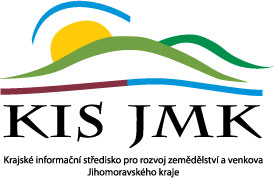 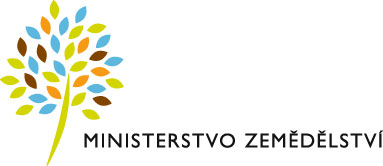 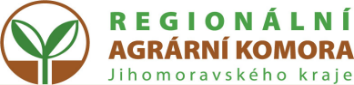 POZVÁNKAna webinář Podpůrné programy  PGRLF pro zemědělce a lesníky 5. května 2021 (středa) 9:00 – 11:00 hodin(odkaz k připojení obdržíte e-mailem po registraci)Přednášející:David Černý, DiS. Bc. Jan Pátek, DiS.Ing. Markéta Smočková	PROGRAM WEBINÁŘE:zahájení webinářepodpůrné programy PGRLF využitelné v současné době pro žadatele úvěrové programy PGRLFpříklady časté chybovosti žadatelů o podporu u programů PGRLFvýjimečný rok 2020 pro PGRLFdiskuze a závěrWebinář je pro účastníky bezplatný.Prosíme o registraci do 4.května 2021 (do 12:00) přes webové rozhraní na odkazu: https://forms.office.com/Pages/ResponsePage.aspx?id=naqG7syiaUaw1bVHtBwZkfYfQ7wR70tCusDiF0BBKq1URVVNQlFZSVE4UE1NWTJBTjdGSVo5WFRCMy4uOrganizační zabezpečení:  Ing. Helena Tušarová, RAK Jmk, tel.: 725 035 960 e-mail: rak@rakjm.cz, kis@kisjm.cz